IntroductionThis document provides all necessary information so that new intern and employee can get acquainted with the procedures and get the necessary tools to operate within the company.You can find the list and the download links to all procedures from this document on our Wiki.The check list with all documents and tasks for managers and mentors required is on the following link -https://svn.youtestme.com/youtestmedoc1/trunk/Procedures/HR Procedures/YTM Team Member On-boarding Procedure.docxList of the Tasks for the HR ManagerList of Tasks for the System AdministrationSteps of the Inclusion a New Member in YTM Team Introducing the Company Policy Rules Document Before a new team member gets email with all accounts, he should be introduced to the following document -  \youtestmedoc\trunk\Procedures\HR Procedures\Malloc Inc. – Company Procedure & Policies.docxIntroducing the Company Culture and Procedures – Wiki2A new team member then should read documents on the following page.https://wiki2.youtestme.com/index.php/Getting_to_Know_YouTestMe Sending the Email with the AccountsA new team member should proceed as directed by the email with the account’s information. Template email is on the following link - https://svn.youtestme.com/youtestmedoc1/trunk/Document Templates/E-mail templates/Recruitment/English/Email Templates/001 YTM Sending Accounts.msgEmail textPozdrav IME,U nastavku su Vam kreirani nalozi. Pratite predefinisane korake ispod.1. Instrukcije:
https://wiki2.youtestme.com/index.php/Getting_to_Know_YouTestMe - Nakon otvorenog linka pogledajte tacku 6.2. YTM Mail:
Korisničko ime: CREATED YTM EMAIL 
Šifra: PASSWORD – najmanje 8 znakova, minimalno 1 veliko slovo, 1 malo slovo, 1 znak (#, %, ?...) i 1 broj 
Webmal: webmail.1and1.com3. YTM Slack:
https://youtestme.slack.com/ - ukoliko ne budete dobili od Slack-a na mail password, kliknite opciju forgot password i ulogujte se na Vaš iznad već kreirani youtestme e-mail. Potrebno je, takodje, da na profil na Slack-u dodate svoju fotografiju, broj telefona I Skype – nalog (ako ga posedujete).4. YTM Bugzilla:
Korisničko ime: CREATED YTM EMAIL
Šifra: PASSWORD
http://bugzilla.youtestme.com
5. YTM SVN:
Korisničko ime: IME.PREZIME (sve malim slovima)
Šifra: PASSWORD6. YTM Wiki2:
Korisničko ime: Ytmdev
Šifra: 1Dev#@!
https://wiki2.youtestme.com/VAŽNO: Šifru za Wiki2 nemojte menjati jer ona nije personalizovana. 
7. Outlook ExpressPrijavite se sa novim imejlom na Outlook Express, pošto je to praksa u YTM kompaniji za pisanu komunikaciju sa kako eksternu, tako I formalnu - internu.8. YTM Wiki1:
https://wiki.youtestme.com/index.php/Welcome_to_YouTestMe_Wiki - Getting to know YouTestMe.9. Dokumentacija:
https://goo.gl/Ew98nW - YouTestMe GetCertified Main Features.
https://employees-training.youtestme.com – na ovoj sajtu možete uraditi kurs u kojem ćete proći kroz osnovne stvari. Kreirajete svoj nalog kao i prošli put, ovo je drugačiji sajt iako izgleda isto (ista je aplikacija).Savetujem da promenite lozinke nakon otvorenih naloga – osim kod Wiki2 gde šifra treba da ostane ista.
Ukoliko budete imali bilo kakvih problema prilikom otvaranja ovih naloga, molim Vas pošaljite mi e-mail.Srdačan pozdrav,Documentation and ApplicationUpon joining, every team member needs to get acquainted with the application by:Creating an account on a designated YouTestMe application and testing its version, writing down all observations in the standard YTM Word Document TemplateReading the standard document package (for introduction) Watching the YouTube tutorials:Get Certified - https://www.youtube.com/watch?v=d9lRDuDMiBQ&list=PLNr69myqMnd_mgmn-Jt9cSh4WKbreudifClassroom 2020 - https://www.youtube.com/watch?v=TVGTBHp1ShA&list=PLNr69myqMnd-RGFIdt59kvWVWfpzVSGb7 SVNAbout SVNSubversion is a free/open source version control system (VCS). That is, Subversion manages files and directories, and the changes made to them, over time. This allows you to recover older versions of your data or examine the history of how your data changed. In this regard, many people think of a version control system as a sort of “time machine.”
Subversion can operate across networks, which allows it to be used by people on different computers. At some level, the ability for various people to modify and manage the same set of data from their respective locations fosters collaborationDownload SVN Client SoftwareGo to http://tortoisesvn.net/downloads.html and choose the appropriate version for your PC (32 bit or 64 bit). Once it is downloaded, go to one of your local hard drives and create a folder called SVN. In it, create a new folder with name corresponding to the repository you want to checkout (youtestme, youtestmedoc, etc.)Document LocationTo see detailed info about using SVN, read the document found here: https://svn.youtestme.com/youtestmedoc1/trunk/Procedures/Development Procedures/SVN/YTM Using SVN.pdfYouTestMe Email SystemEvery new team member will receive a mail in the format of name.surname@youtestme.com . This email must be used for communications within the company and with clients/partners. You will receive the password to this email account in the inbox of your personal account.NOTE While creating an email for new employee, please make sure to turn on the Anti-Spam and Virus protection. This will protect our computers from getting emails that contain spam, virus or phishing scams.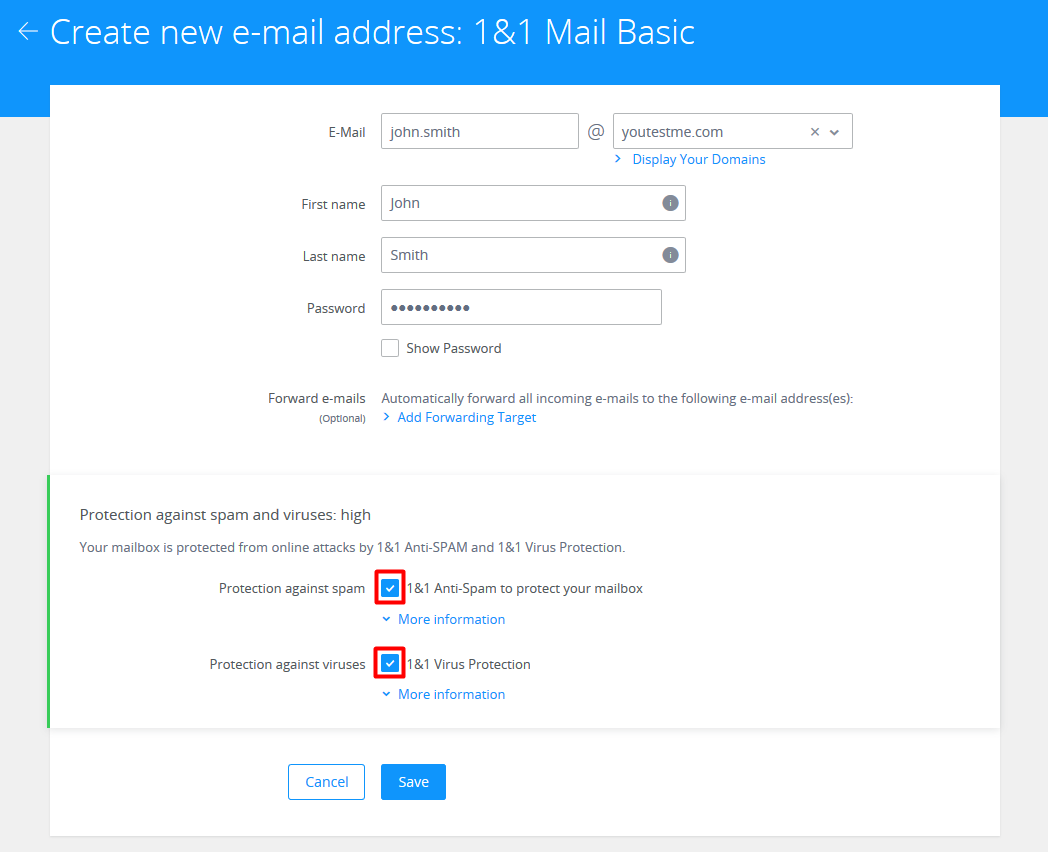 Setting up Email Client via Microsoft OutlookBefore you begin, you will need to have Outlook already installed on your computer.To find help with the procedure of setting your email account via MS Outlook check the document found in:youtestmedoc\trunk\Procedures\Technical Procedures\General Office\Setting email for Outlook.pdfEvery member should create their own signature. To find help with the procedure of setting your email signature: 
youtestmedoc\trunk\Procedures\Technical Procedures\General Office\Setting email for Outlook.pdfSlackSlack is the main tool used for chat, quick document transfers (in case the SVN is unavailable) and discussion. In order to join Slack, a valid @youtestme mail account is necessary. We have sent you the invite to our @youtestme.slack on your YTM email that was created for you. Please Log In to your email and find an Email from Slack that says JOIN. When you confirm, you only need to write in your account information, which we have sent you to your personal email. 
Please make sure, that you write in all the necessary information regarding your profile
your phone number is mandatory:
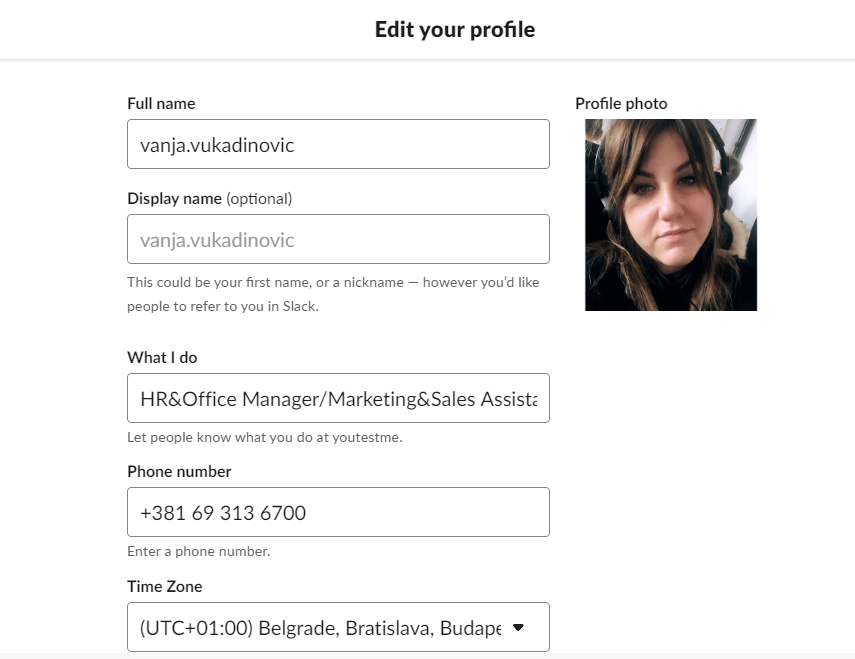 Mandatory Reading Material\youtestmedoc\Procedures\HR Procedures\YTM General Rules.docxhttps://svn.youtestme.com/youtestmedoc1/trunk/Procedures/HR Procedures/Malloc Inc - Company Procedures & Policies.docxNew Employees Should Sign Non-confidential agreement which you will receive by email, andUnpaid Internship Statement. "Must read" documents and instructionsPlease get familiar with these documents:YTM MS Word Best Practices located in youtestmedoc\trunk\Procedures\Technical Procedures\General OfficeProcedure for creating procedures located in youtestmedoc\trunk\ProceduresYTM  Grammarly located in youtestmedoc\trunk\Procedures\Technical Procedures\General OfficeSuggestions Procedure located in youtestmedoc\trunk\Procedures\HR ProceduresFor Developers:YouTestMe Developer Manual located in youtestmedoc\trunk\Procedures\Development ProceduresYTM Web Development Manual located in youtestmedoc\trunk\Procedures\Development Proceduresnote: Please download Lightshot  https://prnt.sc/ .Typical first tasks for new employeesTest both applications and website and give feedback about possible problems and improvementsLink - https://recruitment.youtestme.com
YTM GetCertified – document with login account and tasks for easy use of the appTest at least two procedures, if possible relevant to the tasks that he/she will be doing and give feedback.Feedback should be stored in SVN and email sent to team leader and ALL management
youtestmedoc\trunk\Projects\YTM Get Certified\Feedbacks – GetCertified Feedbacks
youtestmedoc\trunk\Projects\YTM Classroom 2020\Feedbacks – CL2020 FeedbacksCreate NAS (Network Attached Storage) AccountNOTICE: Ask your mentor do you need this before creatingLogin to NAS Web Console and enter administrator credentials and click “Configuration” button. The credentials can be found in: http://svn.mallocinc.com/admin/trunk/Important Accounts.xlsxContinue with “Advanced->Users/Groups” and create new user. Username should consist of the name of the new member and the first letter of the surname. For example: “miloss” for Milos Sekulovic. The second step would be to add the username to the appropriate group.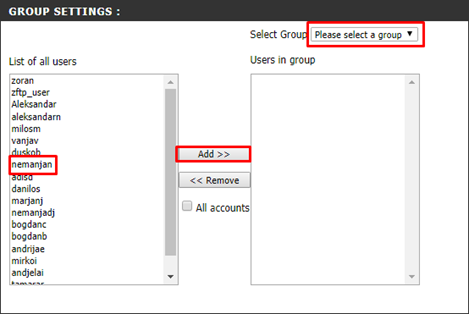 Create Unix (proxy server) accountNOTICE: Ask your mentor do you need thisEvery new developer and member of QA team should have Unix account created on every Proxy server from the table above except in Montreal. The username consists of the first letter of the name and its surname. For example, “msekulovic” for Milos Sekulovic.ssh -p [port] [your_proxy_username]@[ip_address] su - admin (password can be found in: /admin/trunk/ImportantAccounts.xlsx)cd manage_userssudo ./create_user.sh [username](for example: sudo ./create_user.sh msekulovic)Mandatory Security PoliciesPlease strictly adhere to these security policies:Never open suspicious email from unknown sourcesIf you open email from unknown source never click on any link (possible phishing attack)Never open attachment sent from unknown or suspicious source (possible virus attack)Do not go on blacklisted (http sites, gambling, gaming, XXX, etc.) web sites since most of them are designed to inject malicious software into your browser and computerDo not install suspicious or harmful software on your computerHave Windows Defender turned on all the timeScan your computer with antivirus software at least once a week Useful VideosSVN Crash Course:https://www.youtube.com/watch?v=zGzSuRQMWBk&list=PLNr69myqMnd9wSQmItRYfFsM1R1BsIu-- Managing Emails for 1and1:https://www.youtube.com/watch?v=XyjOpMM_Y94 Bugzilla Usage:https://www.youtube.com/watch?v=voNbHkKawyM Instructions for developersList of instructional videos for developers:\youtestmedoc\Training\YouTube Video Links.xlsxYTM Development Tools and Environment: https://www.youtube.com/watch?v=zGzSuRQMWBk&list=PLNr69myqMnd9bM8mpjI3rdVpEPbLXDK6N Virtual Machine Tutorials:https://www.youtube.com/watch?v=DUFmoNpobMs&list=PLNr69myqMnd_u11MpR6ZFWbRUgF4EetaG JMeter Tutorial:https://www.youtube.com/watch?v=eIIZp_Gi3a8 Oracle Database: https://www.youtube.com/watch?v=HiPNDQQtgOo&list=PLNr69myqMnd-zpG0BOvF9nkzxTwvK7Zfv Selenium Project: https://www.youtube.com/watch?v=0rx1DeZAXtQ&list=PLNr69myqMnd9fQ6Fi_8FTfTGSISO8K4-v Phone numbersIt is very important to exchange numbers. Please make sure you have the number of your mentor, Dusko and Danilo so you can notify them (you can notify only one of them) in case of an emergency or you got sick or have exam that you need to go, etc.
Phone numbers of all team members - http://svn.mallocinc.com/youtestmedoc1/trunk/Management/Team/Team Directory.xlsx File nameProcedures for New Team MembersAuthorIrena PetrovicConfidentialityInternalLast save dateFriday, February-07-2020 at 9:35:00 AM#AccountTasksCompany emailCreate email address. Add new email to the appropriate email groups.SVNCreate SVN account.Add user to the appropriate SVN team. BugzillaCreate Bugzilla account. Folder in the Human Resource repository Create folder named on the member name and surname.Folder should contain the following docs:ID cardCVNon-confidential agreement, andIf member is on unpaid internshipNo Compensation - AgreementWiki editing, and/or reading privilegesEnable user to edit Wiki or Wiki2 if it is one of his/her tasks. YouTube channel administrationEnable user to edit YouTube. Facebook page contributions and administrations Send username and password.Word press (web sites)Create username and password.SLACKActivate member’s accountGoogle GroupsAdd a member to the google mailing lists.Human-Recourses repositoryTransfer folder with a employee’s name from Active Employees (C:\SVN\Human-Resources\trunk\Recruitment\Employees\Employees\Active Employees or Active Remote Internship) to C:\SVN\Human-Resources\trunk\Recruitment\Employees\Employees\Former Employees or Former InternshipsGoogle SheetsAdd permission.Responsibility matrixAdd tasks to the responsibility matrix if it is appropriate: \youtestmedoc\Management\Responsibilities Matrix and Recurring Tasks.xlsxTeam Directoryhttps://svn.youtestme.com/youtestmedoc1/trunk/Management/Team/Team Directory.xlsxAdd Contact info for employee from Team directory sheet in Team Directory document to Archive sheet in the same document. Facebook page contributions and administrations Create username and password.#Access toCommentSVN Administration consoleGuacamole (from all servers – as of October 24, 2016 we have two)Guacamole administrationRemote access Guacamole VPN VNCUnix accounts Administration consoles at OVH hosting serviceWindows accountsDatabases accountsCritical system like: OVH, client's virtual machines If he/she needs to have access to it.NASGeo locationIP addressSSH portFrance79.137.2.2281769Montreal167.114.198.811759Belgradehomebg.mallocinc.com45721Torontohome.mallocinc.com54678